Заявка на запасные части насосаПросьба заполнять данный опросный лист как можно более полно. Информация о заказчике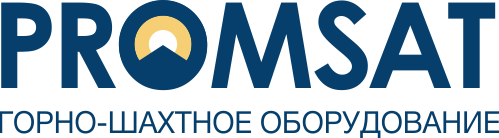 ООО «Сателлит»ИНН/КПП 2465170915/ 246501001 ОГРН 1172468054054
Р/с 407 02810614120000764 в ФИЛИАЛ «АТБ» (ПАО) В Г. УЛАН-УДЭ
К/с 30101810700000000744  БИК 048142744
Юридический и фактический адрес: 660022, г. Красноярск,  ул. Аэровокзальная, 13 , офис 2-06
тел: 8-800-550-92-51, Email: info@promsat.ruНаименование предприятияОтрасльАдрес предприятияКонтактное лицоДолжностьТелефон, факс, e-mail№ п/пМарка и тип насосаНаименование запчастиКаталожный номер запчастиКоличествоПримечание